Please write clearly								User ID: NW __________________Library Use OnlyAdded to Heritage		PIN sent		Added to Bulletins:		tags doneAdded to KnowledgeShare	KnowledgeShare alert created	     Training email sent		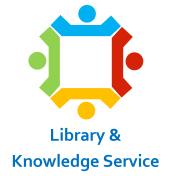 Library & Knowledge ServiceRegistration Form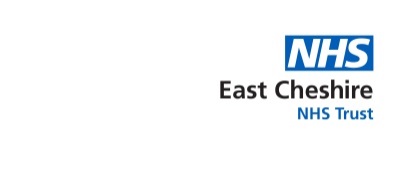 Title:First Name:First Name:Last Name:Last Name:Last Name:Home Address:(inc. postcode)Home Address:(inc. postcode)Department:Site / Location: Department:Site / Location: Department:Site / Location: Department:Site / Location: Phone / Mobile:Phone / Mobile:Job Title / Role:Job Title / Role:Job Title / Role:Job Title / Role:Email Address (preferably NHS one):Email Address (preferably NHS one):Trust / Employer / University / Bank:Trust / Employer / University / Bank:Trust / Employer / University / Bank:Trust / Employer / University / Bank:Email Address (preferably NHS one):Email Address (preferably NHS one):Leaving Date (if Temporary or Fixed Contract):Leaving Date (if Temporary or Fixed Contract):Leaving Date (if Temporary or Fixed Contract):Leaving Date (if Temporary or Fixed Contract):Would you like targeted updates on your professional interests? 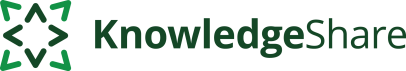 List your interests below to sign up for KnowledgeShare Evidence Updates by email:Would you like targeted updates on your professional interests? List your interests below to sign up for KnowledgeShare Evidence Updates by email:Would you like targeted updates on your professional interests? List your interests below to sign up for KnowledgeShare Evidence Updates by email:Would you like targeted updates on your professional interests? List your interests below to sign up for KnowledgeShare Evidence Updates by email:Would you like targeted updates on your professional interests? List your interests below to sign up for KnowledgeShare Evidence Updates by email:Clinical Interests(specific conditions e.g. lung cancer, diabetes, sepsis, frailty)Other Interests(e.g. doing research, leadership, coaching)Other Interests(e.g. doing research, leadership, coaching)Age Groups(please tick which age groups to include)NeonatesChildren & AdolescentsAdults Older peopleSettings(e.g. GP Surgery, hospital ward, outpatients, community health clinic)Settings(e.g. GP Surgery, hospital ward, outpatients, community health clinic)We also produce regular bulletins and updates on the following topics.  Please tick if you would like to receive any of these emails:We also produce regular bulletins and updates on the following topics.  Please tick if you would like to receive any of these emails:We also produce regular bulletins and updates on the following topics.  Please tick if you would like to receive any of these emails:We also produce regular bulletins and updates on the following topics.  Please tick if you would like to receive any of these emails:We also produce regular bulletins and updates on the following topics.  Please tick if you would like to receive any of these emails:We also produce regular bulletins and updates on the following topics.  Please tick if you would like to receive any of these emails:TrainingThe library run a number of different courses, which can be arranged for 1:1 or small groups.  Training can be conducted virtually, in the library or your place of work.  Courses include:Overview of online library resources   ::   Advanced evidence searching   ::   Study & research skills   ::   How to do a systematic review   ::   Introduction to critical appraisal   ::   Social media in the workplace   ::  Basic IT skillsPlease tick if you would like us to email you more information about our coursesNHS OpenAthens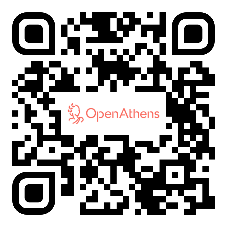 To create an NHS OpenAthens account for access to all our online resources scan the QR code and complete the short form.Privacy Notice and Membership DeclarationUsing your personal informationWe are committed to safeguarding your information. The information you supply will be used to contact you about services or resources you have requested from the Library and Knowledge Service (LKS).Sharing your personal informationWe will share your information with the organisations that supply and manage our library management systems. We may share your information with another NHS library, or the East Cheshire NHS Trust Finance Department, if you leave the organisation and have outstanding debts or loans.Accessing your personal informationYou may contact us at any time to request a copy of the data we hold about you, and request changes to the data, by emailing ecn-tr.stafflibrary@nhs.net.Reviewing and deleting your personal informationWe review library membership records on a regular basis. We receive a monthly leavers report from the Trust and will delete any individuals’ records as appropriate.Further informationKnowledgeShare: for further information on how your data is used, how security is maintained, and your rights to access your data, read the full KnowledgeShare Privacy Policy online at: https://www.knowledgeshare.nhs.uk/index.php?PageID=help_privacy. LKS: our Privacy Policy can be viewed online at: http://www.eastcheshirenhslibrary.net/privacy-policy.html.Your declarationI apply for membership of the Library and Knowledge Service and agree to abide by the LKS terms and conditions. I agree to my data being held as described above:Privacy Notice and Membership DeclarationUsing your personal informationWe are committed to safeguarding your information. The information you supply will be used to contact you about services or resources you have requested from the Library and Knowledge Service (LKS).Sharing your personal informationWe will share your information with the organisations that supply and manage our library management systems. We may share your information with another NHS library, or the East Cheshire NHS Trust Finance Department, if you leave the organisation and have outstanding debts or loans.Accessing your personal informationYou may contact us at any time to request a copy of the data we hold about you, and request changes to the data, by emailing ecn-tr.stafflibrary@nhs.net.Reviewing and deleting your personal informationWe review library membership records on a regular basis. We receive a monthly leavers report from the Trust and will delete any individuals’ records as appropriate.Further informationKnowledgeShare: for further information on how your data is used, how security is maintained, and your rights to access your data, read the full KnowledgeShare Privacy Policy online at: https://www.knowledgeshare.nhs.uk/index.php?PageID=help_privacy. LKS: our Privacy Policy can be viewed online at: http://www.eastcheshirenhslibrary.net/privacy-policy.html.Your declarationI apply for membership of the Library and Knowledge Service and agree to abide by the LKS terms and conditions. I agree to my data being held as described above:Signed:Date: